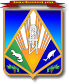 МУНИЦИПАЛЬНОЕ ОБРАЗОВАНИЕХАНТЫ-МАНСИЙСКИЙ РАЙОНХанты-Мансийский автономный округ – ЮграАДМИНИСТРАЦИЯ ХАНТЫ-МАНСИЙСКОГО РАЙОНАП О С Т А Н О В Л Е Н И Еот 09.10.2017   			                                                                    № 264г. Ханты-МансийскО внесении изменений в приложения 5, 6 к постановлению администрации Ханты-Мансийского района от 24.05.2012 № 120 «Об утверждении административных регламентов предоставления муниципальных услуг в сфере жилищно-коммунального хозяйства, архитектуры и градостроительства»В соответствии с Федеральным законом от 27.07.2010 № 210-ФЗ 
«Об организации предоставления государственных и муниципальных услуг, постановлением администрации Ханты-Мансийского района 
от 23.03.2017 № 68 «О перечне муниципальных услуг, предоставление которых организуется в многофункциональном центре предоставления государственных и муниципальных услуг»:Внести в приложения 5, 6 к постановлению администрации Ханты-Мансийского района от 24.05.2012 № 120 «Об утверждении административных регламентов предоставления муниципальных услуг 
в сфере жилищно-коммунального хозяйства, архитектуры 
и градостроительства» следующие изменения: В приложении 5:В пункте 17:1.1.1.2. В подпункте 5 слово «договора» заменить словами «договора строительного подряда».1.1.1.3. В подпункте 7 слова «(лицом, осуществляющим строительство, и застройщиком или техническим заказчиком в случае осуществления строительства, реконструкции на основании договора,» заменить словами «(лицом, осуществляющим строительство, и застройщиком или техническим заказчиком в случае осуществления строительства, реконструкции на основании договора строительного подряда,».1.1.1.4. В подпункте 9 слово «договора» заменить словами «договора строительного подряда».1.1.2. Приложение 1 к административному регламенту изложить 
в следующей редакции:«Приложение 1							к административному регламентуГрафик приема заявителей должностными лицами отдела архитектуры и градостроительства».1.1.3. Приложение 2 к административному регламенту изложить 
в следующей редакции:«Приложение 2к административному регламенту Информацияо местах нахождения и графиках работы автономного учреждения Ханты-Мансийского автономного округа – Югры «Многофункциональный центр предоставления государственных и муниципальных услуг Югры» и его территориально обособленных структурных подразделений                                                                                                                              ».В приложении 3 к административному регламенту:После слов «об отказе в выдаче разрешения на» слова «установку и эксплуатацию рекламной конструкции» заменить словами «ввод объекта в эксплуатацию».После слов «     нарочно при личном обращении в МФЦ» дополнить словами «      почтовым отправлением.».Слова «  акт приемки объекта капитального строительства (в случае осуществления строительства, реконструкции на основании договора)» заменить словами «   акт приемки объекта капитального строительства (в случае осуществления строительства, реконструкции на основании договора строительного подряда)».Слова «  документ, подтверждающий соответствие параметров построенного, реконструированного объекта капитального строительства проектной документации, в том числе требованиям энергетической эффективности и требованиям оснащенности объектов капитального строительства приборами учета используемых энергетических ресурсов, и подписанный лицом, осуществляющим строительство (лицом, осуществляющим строительство, и застройщиком или техническим заказчиком в случае осуществления строительства, реконструкции на основании договора, » заменить словами «     документ, подтверждающий соответствие параметров построенного, реконструированного объекта капитального строительства проектной документации, в том числе требованиям энергетической эффективности и требованиям оснащенности объектов капитального строительства приборами учета используемых энергетических ресурсов, и подписанный лицом, осуществляющим строительство (лицом, осуществляющим строительство, и застройщиком или техническим заказчиком в случае осуществления строительства, реконструкции на основании договора строительного подряда,».Слова « схема, отображающая расположение построенного, реконструированного объекта капитального строительства, расположение сетей инженерно-технического обеспечения в границах земельного участка и планировочную организацию земельного участка и подписанная лицом, осуществляющим строительство (лицом, осуществляющим строительство, и застройщиком или техническим заказчиком в случае осуществления строительства, реконструкции на основании договора),» заменить словами «  схема, отображающая расположение построенного, реконструированного объекта капитального строительства, расположение сетей инженерно-технического обеспечения в границах земельного участка и планировочную организацию земельного участка и подписанная лицом, осуществляющим строительство (лицом, осуществляющим строительство, и застройщиком или техническим заказчиком в случае осуществления строительства, реконструкции 
на основании договора строительного подряда),».В приложении 6:1.2.1. Абзац второй пункта 12 изложить в следующей редакции:«Градостроительный план подготавливается по форме, утвержденной приказом Министерства строительства и жилищно-коммунального хозяйства Российской Федерации от 25.04.2017 № 741/пр «Об утверждении формы градостроительного плана земельного участка 
и порядка ее заполнения».».1.2.2. Абзац семнадцатый пункта 14 изложить в следующей редакции:«приказ Министерства строительства и жилищно-коммунального хозяйства Российской Федерации от 25.04.2017 № 741/пр 
«Об утверждении формы градостроительного плана земельного участка 
и порядка ее заполнения» (Официальный интернет-портал правовой информации www.pravo.gov.ru, 31.05.2017);».2. Опубликовать настоящее постановление в газете «Наш район» 
и разместить на официальном сайте администрации Ханты-Мансийского района.3. Настоящее постановление вступает в силу после его официального опубликования (обнародования).4. Контроль за выполнением постановления возложить                            на заместителя главы Ханты-Мансийского района, директора департамента строительства, архитектуры и ЖКХ.Глава Ханты-Мансийского района                                               К.Р.Минулин№п/пНаименова-ние должности муниципаль-ной службы№ каби-нетаТелефон/факсАдрес электронной почтыПриемные дниВремя приема12345671.Начальник отдела архитектуры и градострои-тельства  158 (3467) 32-24-70sua-dsa@hmrn.ruпонедельник с 09.00 до 13.00 с 14.00 до 18.002.Эксперт 1 категории158 (3467) 32-24-70hvm-dsa@hmrn.ruпонедельник с 09.00 до 13.00 с 14.00 до 18.003.Специалист-эксперт158 (3467) 32-24-70ksr-uks@hmrn.ruпонедельник с 09.00 до 13.00 с 14.00 до 18.00№п/пМесто нахожденияАдрес официального сайта/адрес электронной почтыТелефон/факсГрафик работы1.Автономное учреждение Ханты-Мансийского автономного округа – Югры «Многофункциональный центр предоставления государственных и муниципальных услуг Югры»Автономное учреждение Ханты-Мансийского автономного округа – Югры «Многофункциональный центр предоставления государственных и муниципальных услуг Югры»Автономное учреждение Ханты-Мансийского автономного округа – Югры «Многофункциональный центр предоставления государственных и муниципальных услуг Югры»Автономное учреждение Ханты-Мансийского автономного округа – Югры «Многофункциональный центр предоставления государственных и муниципальных услуг Югры»1.1.г. Ханты-Мансийск, ул. Энгельса, д. 45, блок Вhttp://mfchmao.rue-mail: office@mfchmao.ru8 (3467) 33-51-23/ 30-14-61,  горячая линия: 88001010001(звонок с городских телефонов бесплатный)понедельник – пятница: с 08.00 до 20.00;суббота: с 08.00 до 18.00;без перерыва на обед:выходной: воскресенье2.Территориально обособленные структурные подразделения автономного учреждения Ханты-Мансийского автономного округа – Югры «Многофункциональный центр предоставления государственных и муниципальных услуг Югры»Территориально обособленные структурные подразделения автономного учреждения Ханты-Мансийского автономного округа – Югры «Многофункциональный центр предоставления государственных и муниципальных услуг Югры»Территориально обособленные структурные подразделения автономного учреждения Ханты-Мансийского автономного округа – Югры «Многофункциональный центр предоставления государственных и муниципальных услуг Югры»Территориально обособленные структурные подразделения автономного учреждения Ханты-Мансийского автономного округа – Югры «Многофункциональный центр предоставления государственных и муниципальных услуг Югры»2.1.Ханты-Мансийский район, п. Кедровый, ул. 60 лет Октября, д. 4tosp05@mfchmao.ru8 (3467) 37-68-47понедельник: с 09.00 до 18.00;перерыв на обед:с 13.00 до 14.00;вторник – пятница: с 09.00 до 17.00;перерыв на обед: с 13.00 до 14.00;выходной: суббота, воскресенье 2.2.Ханты-Мансийский район, п. Луговской, ул. Комсомольская, д. 3, каб. № 21tosp02@mfchmao.ru8 (3467) 37-84-09понедельник: с 09.00 до 18.00;перерыв на обед: с 13.00 до 14.00;вторник – пятница: с 09.00 до 17.00;перерыв на обед: с 13.00 до 14.00;выходной: суббота, воскресенье 2.3.Ханты-Мансийский район,п. Горноправдинск, ул. Петелина, д. 2Б, каб. № 4tosp01@mfchmao.ru8 (3467) 37-55-26понедельник-четверг: с 09.00 до 18.00;перерыв на обед:с 13.00 до 14.00;пятница: с 09.00 до 17.00;перерыв на обед:с 13.00 до 14.00;выходной: суббота, воскресенье 